Moon Lake Musk (Reed Diffuser)(2,2-dimethyl-1,3-dioxolan-4-ylmethanol, Benzyl alcohol)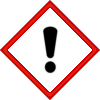 Warning:Causes serious eye irritation.  Harmful to aquatic life with long lasting effects.Wash hands and other contacted skin thoroughly after handling.  Avoid release to the environment.  Wear eye/face protection.  IF IN EYES:  Rinse cautiously with water for several minutes.  Remove contact lenses, if present and easy to do. Continue rinsing.  If eye irritation persists:  Get medical advice/attention.  Take off contaminated clothing and wash it before reuse.  Dispose of contents/container to approved disposal site in accordance with local regulations.Contains: 2-(4-tert-Butylbenzyl)propionaldehyde, Acetyl cedrene, Citronellol, Coumarin, Hydroxycitronellal, alpha-Amylcinnamaldehyde, alpha-iso-Methylionone. May produce an allergic reaction.  Company Name, Company Address, Company Telephone Number